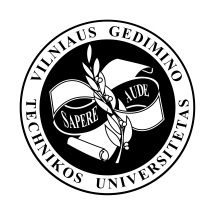 VILNIUS GEDIMINAS TECHNICAL UNIVERSITYFACULTY OF MECHANICSDEPARTMENT OF MECHATRONICS, ROBOTICS AND DIGITAL MANUFACTURINGStudent’s Name and SurnameTITLE OF THE FINAL BACHELOR’S PROJECT ON ENGLISH LANGUAGEFinal Bachelor’s Project Study programme MECHATRONICS AND ROBOTICS, Code 612H73002Vilnius, 2018VILNIUS GEDIMINAS TECHNICAL UNIVERSITYFACULTY OF MECHANICSDEPARTMENT OF mechatroniCs, ROBOTICS AND DIGITAL MANUFACTURINGAPPROVED BYHead of Department______________________                   (Signature)______________________             (Name, Surname)______________________                     (Date)Student’s Name and SurnameTITLE OF THE FINAL BACHELOR’S PROJECT ON ENGLISH LANGUAGEFinal Bachelor’s ProjectStudy programme MECHATRONICS AND ROBOTICS, Code 612H73002Supervisor:    __________________     _______	   ______                      	      (Title, Name, Surname)                          (Signature)	       (Date)Vilnius, 2018DECLARATION OF AUTHORSHIP IN THE FINAL BACHELOR’S PROJECT(Declaration of authorship will be printed out of the system mano.VGTU.lt)TASK TO PREPARE FINAL BACHELOR’S PROJECT(Supervisor of Final Bachelor’s Project will fill task and give for student)ANNOTATION(Student completes and prints an annotation from the system mano.VGTU.lt)LIST OF PICTURESFig. 1.1. One one one	9Fig. 4.1. Kinematic scheme	13Fig. 4.2. Electrical-block scheme	14Fig. 4.3. Algorithm of management of mechatronic system	16 LIST OF TABLESTable 6.1. The chemical composition of  the steel C45	18Table 6.2. Technological sketches	18INTRODUCTIONInvestigation problem. Describe the problem of a device that is being developed or upgraded.Object of Project. Present the object that you’re creating or modernizing. The aims and purposes of the project. Present aims of the project. To achieve the necessary goals of project need to be fulfilled in order these tasks:Analysing of literatures sources Review of the advantages and disadvantages of the object that you’re creating or modernizing.Choosing necessary elements for system design according to the parameters provided. Make calculations of the device or unit strengths.To create and describe the control schemes of a device or unit that is being developed or upgraded.To carry out the evaluation of economic indicators of a device or unit being developed or upgraded.Present conclusions and recommendations.The novelty and relevance of the theme. Presentation of the novelty and relevance of a unit being developed or upgraded.1. OWERVIEW OF ANALOGIC CONSTRUCTIONS1.1. Title of subchapterDevice No.1.  Text. Text. Text. Text. Text. Text. Text. Text. (Fig. 1.1). 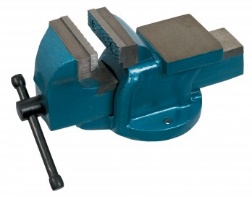 Fig. 1.1. One one oneText. Text. Text. Text. Text. Text. Text. Text. Text. Text. Text. Text. Text. Text. Text. Text. Text. Text. Text. Text. Text. Text. Text. Text. Text. Text. Text. Text. Text. Text. Text. Text. Text. Text. Text. Text. Text. Text. Text. Text. Text. Text. Text.Text. Text. Text. Text. Text. Text. Text. Text. Text. Text. Text. Text. Text. Text. Text. Text. Text. Text. Text. Text. Text. Text. Text. Text. Text. Text. Text. Text. TextText. Text. Text. Text. Text. Text. Text. Text. Text. Text. Text. Text. Text. Text. Text. Text. Text. Text. Text. Text. Text. Text. Text. Text. Text. Text. Text. Text. Text Text. Text. Text. Text. Text. Text. Text. Text. Text. Text. Text. Text. Text. Text. Text. Text. Text. Text. Text. Text. Text. Text. Text. Text. Text. Text. Text. Text. Text Text. Text. Text. Text. Text. Text. Text. Text. Text. Text. Text. Text. Text. Text. Text. Text. Text. Text. Text. Text. Text. Text. Text. Text. Text.Device No. 2. Text. Text. Text. Text. Text. Text. Text. Text. Text. Text. Text. Text. Text. Text. Text. Text. Text. Text. Text. Text. Text. Text. Text. Text. Text. Text. Text. Text. Text. Text. Text. Text. Text. Text. Text. Text. Text. Text. Text. Text. Text. Text. Text.Text. Text. Text. Text. Text. Text. Text. Text. Text. Text. Text. Text. Text. Text. Text. Text. Text. Text. Text. Text. Text. Text. Text. Text. Text.Text. Text. Text. Text. Text. Text. Text. Text. Text. Text. Text. Text. Text. Text. Text. Text. Text. Text. Text. Text. Text. Text. Text. Text. Text.Text. Text. Text. Text. Text. Text.1.2. Title of subchapterDevice No. 2. Text. Text. Text. Text. Text. Text. Text. Text. Text. Text. Text. Text. Text. Text. Text.Text. Text. Text. Text. Text. Text. Text. Text. Text. Text. Text. Text. Text. Text. Text. Text. Text. Text. Text. Text. Text. Text. Text. Text. Text. Text. Text. Text. Text. Text.Text. Text. Text. Text. Text. Text. Text. Text. Text. Text. Text. Text. Text. Text. Text. Text. Text. Text. Text. Text. Text. Text. Text. Text. Text. Text. Text. Text. Text. Text. Text. Text. Text. Text. Text. Text. Text. Text. Text. Text. Text. Text. Text. Text. Text. Text. Text. Text. Text. Text. Text. Text. Text. Text. Text. Text. Text. Text. Text. Text. Text. Text. Text. Text. Text. Text. Text. Text. Text. Text. Text. Text. Text. Text. Text. Text. Text. Text. Text. Text. Text. Text. Text. Text. Text. Text. Text. Text. Text. Text. Device No. 2. Text. Text. Text. Text. Text. Text. Text. Text. Text. Text. Text. Text. Text. Text. Text.Text. Text. Text. Text. Text. Text. Text. Text. Text. Text. Text. Text. Text. Text. Text. Text. Text. Text. Text. Text. Text. Text. Text. Text. Text. Text. Text. Text. Text. Text.Text. Text. Text. Text. Text. Text. Text. Text. Text. Text. Text. Text. Text. Text. Text. Text. Text. Text. Text. Text. Text. Text. Text. Text. Text. Text. Text. Text. Text. Text. Text. Text. Text. Text. Text. Text. Text. Text.Text. Text. Text. Text. Text. Text. Text. Text. Text. Text. Text. Text. Text. Text. Text Text. Text. Text. Text. Text. Text. Text. Text. Text. Text. Text. Text. Text. Text. Text.Text. Text. Text. Text. Text. Text. Text. 1.3. Substantiation of the decision Text. Text. Text. Text. Text. Text. Text. Text. Text. Text. Text. Text. Text. Text. Text. Text. Text. Text. Text. Text. Text. Text. Text. Text. Text. Text. Text. Text.Text. Text. Text. Text. Text. Text. Text. Text. Text. Text. Text. Text. Text. Text. Text. Text. Text. Text. Text. Text. Text. Text. Text. Text. Text. Text. Text. Text. Text. Text. Text. Text. Text. Text. Text. Text. Text. Text. Text. Text. Text. Text. Text. Text. Text. Text. Text. Text. Text. Text. Text. Text. Text. Text. Text. Text. Text. Text. Text. Text. Text. Text. Text. Text. Text. Text. Text. Text. Text. Text. Text. Text. Text. Text. Text. Text. Text. Text. Text. Text. Text. Text. Text. Text.2. OVERVIEW OF SPECIFIC NODES2.1. Title of subchapterText. Text. Text. Text. Text. Text. Text. Text. Text. Text. Text. Text. Text. Text.Text. Text. Text. Text. Text. Text. Text. Text. Text. Text. Text. Text. Text. Text. Text. Text. Text. Text. Text. Text. Text. Text. Text. Text. Text. Text. Text. Text. Text. Text. Text. Text. Text. Text. Text. Text. Text. Text. Text. Text. Text. Text. Text. Text. Text. Text. Text. Text. Text. Text. Text. Text. Text. Text. Text. Text.Text. Text. Text. Text. Text. Text. Text. Text. Text. Text. Text. Text. Text. Text. Text. Text. Text. Text. Text. Text. Text. Text. Text. Text. Text. Text. Text. Text.Text. Text. Text. Text. Text. Text. Text. Text. Text. Text. Text. Text. Text. Text.2.1. Title of subchapterText. Text. Text. Text. Text. Text. Text. Text. Text. Text. Text. Text. Text. Text.Text. Text. Text. Text. Text. Text. Text. Text. Text. Text. Text. Text. Text. Text. Text. Text. Text. Text. Text. Text. Text. Text. Text. Text. Text. Text. Text. Text. Text. Text. Text. Text. Text. Text. Text. Text. Text. Text. Text. Text. Text. Text.Text. Text. Text. Text. Text. Text. Text. Text. Text. Text. Text. Text. Text. Text. Text. Text. Text. Text. Text. Text. Text. Text. Text. Text. Text. Text. Text. Text.Text. Text. Text. Text. Text. Text. Text. Text. Text. Text. Text. Text. Text. Text. Text. Text. Text. Text. Text. Text. Text. Text. Text. Text. Text. Text. Text. Text.Text. Text. Text. Text. Text. Text. Text.	3. CALCULATION OF PROJECT3.1. Title of subchapter Text. Text. Text. Text. Text. Text. Text. Text. Text. Text. Text. Text. Text. Text. Text. Text. Text. Text. Text. Text. Text. Text. Text. Text. Text. Text. Text. Text. Text. Text. Text. Text. Text. Text. Text. Text. Text. Text. Text. Text. Text. Text. Text. Text. Text. Text. Text. Text. Text. Text. Text. Text. Text. Text. Text. Text. Text. Text. Text. Text. Text. Text. Text. Text.Text. Text. Text. Text. Text. Text. Text. Text. Text. Text. Text. Text. Text. Text. Text. Text. Text. Text. Text. Text. Text. Text. Text. Text. Text. Text. Text. Text. Text. Text. Text. Text.Text. Text. Text. Text. Text. Text. Text. Text. Text. Text. Text. Text. Text. Text. Text. Text. Text. Text. Text. Text. Text. Text. Text. Text. Text. Text. Text. Text. Text. Text. Text. Text.Text. Text. Text. Text. Text. Text. Text. Text. Text. Text. Text. Text. Text. Text. Text. Text.3.2. Title of subsectionText. Text. Text. Text. Text. Text. Text. Text. Text. Text. Text. Text. Text. Text. Text. Text.Text. Text. Text. Text. Text. Text. Text. Text. Text. Text. Text. Text. Text. Text. Text. Text. Text. Text. Text. Text. Text. Text. Text. Text. Text. Text. Text. Text. Text. Text. Text. Text. Text. Text. Text. Text. Text. Text. Text. Text. Text. Text. Text. Text. Text. Text. Text. Text. Text. Text. Text. Text. Text. Text. Text. Text. Text. Text. Text. Text. Text. Text. Text. Text.Text. Text. Text. Text. Text. Text. Text. Text. Text. Text. Text. Text. Text. Text. Text. Text. Text. Text. Text. Text. Text. Text. Text. Text. Text. Text. Text. Text. Text. Text. Text. Text. Text. Text. Text. Text. Text. Text. Text. Text. Text. Text. Text. Text. Text. Text. Text. Text.4. DESCRIPTION OF THE CONSTRUCTION AND OPERATIONAL PRINCIPLE4.1. Kinematics scheme  Text. Text. Text. Text. Text. Text. Text. Text. Text. Text. Text. Text. Text. Text. Text. Text.Text. Text. Text. Text. Text. Text. Text. Text. Text. Text. Text. Text. Text. Text. Text. Text. Text. Text. Text. Text. Text. Text. Text. Text. Text. Text. Text. Text. Text. Text. Text. Text.Text. Text. Text. Text. Text. Text. Text. Text. Text. Text. Text. Text. Text. Text. Text. Text. Text. Text. Text. Text. Text. Text. Text. Text..Text. Text. Text. Text. Text. Text. Text. Text. Text. Text. Text. Text. Text. Text. Text. Text. Text. Text. Text. Text. Text. Text. Text. Text. Text. Text. Text. Text. Text. Text. Text. Text. Text. Text. Text. Text. Text. Text. Text. Text.Text. Text. Text. Text. Text. Text. Text. Text. Text. Text. Text. Text. Text. Text. Text. Text.The structure and kinematics scheme of the details positioning system are determined by analysing the following parameters: working area space, positioning accuracy, velocity, simplicity of construction. Kinematics scheme of the details grabbing and positioning system is shown in the picture No. 4.1   1. Title of element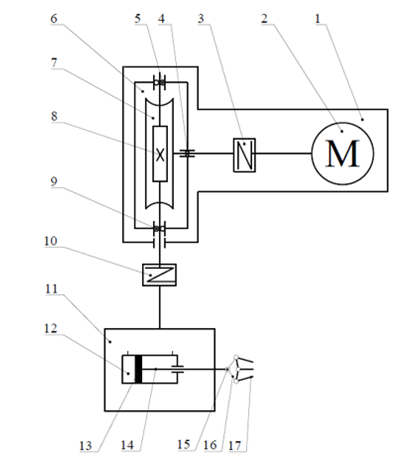    2. Title of element    ……….    ……….    ……….   16. Title of element   17. Title of elementProvide a detailed description of kinematics scheme.Fig. 4.1. Kinematic scheme4.1.1. Electric-block schemeText. Text. Text. Text. Text. Text. Text. Text. Text. Text. Text. Text. Text. Text. Text.Text. Text. Text. Text. Text. Text. Text. Text. Text. Text. Text. Text. Text. Text. Text. Text. Text. Text. Text. Text. Text. Text. Text. Text. Text. Text. Text. Text. Text. Text. Text. Text. Text. Text. Text. Text. Text. Text. Text. Text. Text. Text. Text. Text. Text. Text. Text. Text. Text. Text. Text. Text. Text. Text. Text. Text. Text. Text. Text. Text.Text. Text. Text. Text. Text. Text. Text. Text. Text. Text. Text. Text. Text. Text. Text. Text. Text. Text. Text. Text. Text. Text. Text. Text. Text. Text. Text. Text. Text. Text.Text. Text. Text. Text. Text. Text. Text. Text. Text. 4.1.2. Controlling schemeWhen plotting this scheme, it is important to know what signals will be delivered to the functional node and which signals will emerge from it. The connection between the blocks is connected by lines-signals. Whereas only the grip system of the details is upgraded so all the components needed for its operation are highlighted. Unobtrusted line - power line, highlighted - signal line.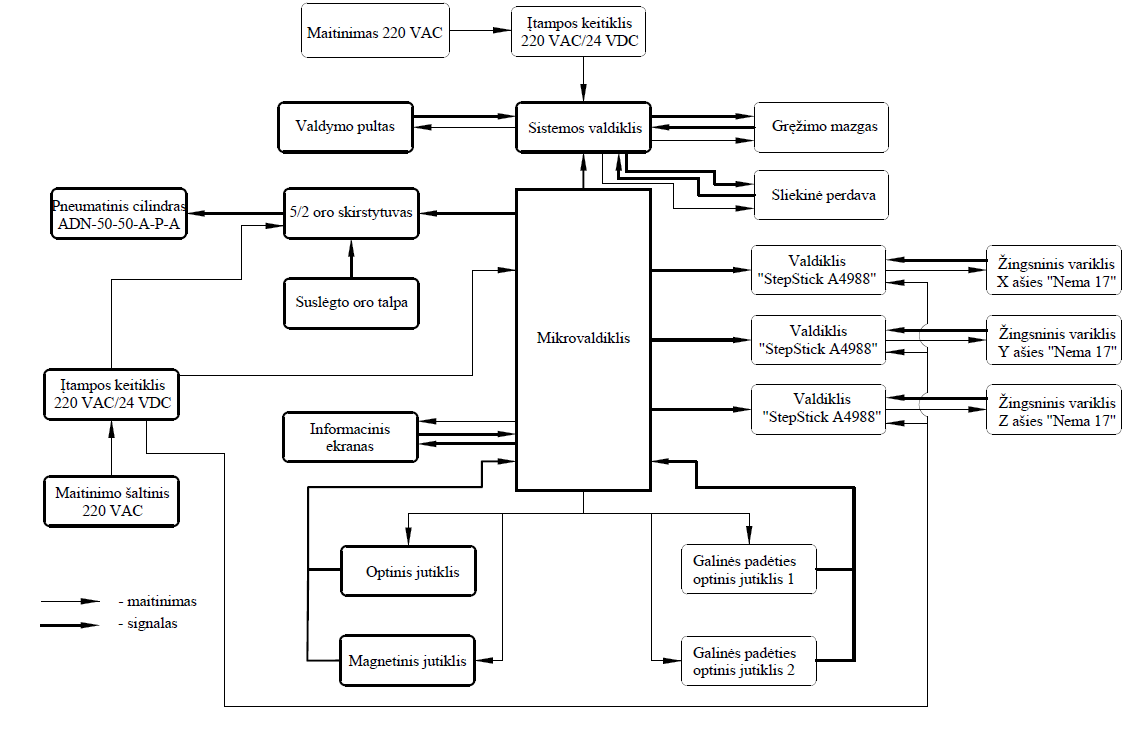 Fig. 4.2. Electrical-block schemeDetailed description of the power-block scheme. 4.2. Algorithm of management of device or nodeText. Text. Text. Text. Text. Text. Text. Text. Text. Text. Text. Text. Text. Text. Text. Text. Text. Text. Text. Text. Text. Text. Text. Text. Text. Text. Text. Text. Text. Text. Text. Text. Text. Text. Text. Text.Text. Text. Text. Text. Text. Text. Text. Text. Text. Text. Text. Text. Text. Text. Text. Text. Text. Text. Text. Text. Text. Text. Text. Text. Text. Text. Text. Text. Text. Text. Text. Text. Text. Text. Text. Text. Text. Text. Text. Text. Text. Text. Text. Text. Text. Text. Text. Text.Text. Text. Text. Text. Text. Text. Text. Text. Text. Text. Text. Text.Text. Text. Text. Text. Text. Text. Text. Text. Text. Text. Text. Text. Text. Text. Text. Text. Text. Text. Text. Text. Text. Text. Text. Text. Text. Text. Text. Text. Text. Text. Text. Text. Text. Text. Text. Text.Text. Text. Text. Text. Text. Text. Text. Text. Text. Text. Text. Text.The mechatronic system control algorithm for machining parts is presented in Picture 4.3, in which the design of a more prominent contour is marked with a detail grip system control algorithm.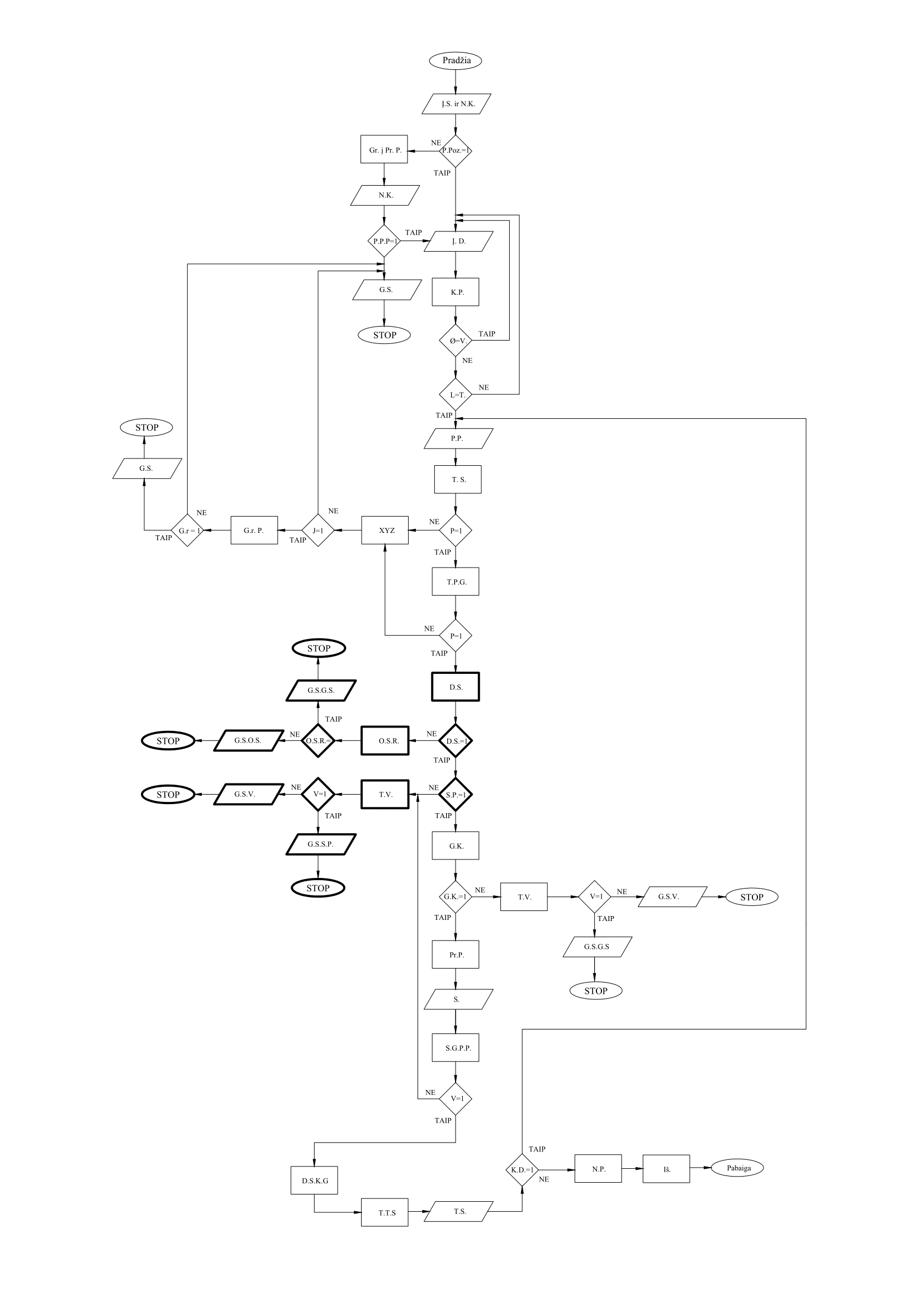 Fig. 4.3. Algorithm of management of mechatronic system A complete description of the developed or upgraded device or node management algorithm is provided.5. WORK SAFETY5.1. General provisions and requirements for safe working and environmental protectionText. Text. Text. Text. Text. Text. Text. Text. Text. Text. Text. Text. Text. Text. Text. Text. Text. Text. Text. Text. Text. Text. Text. Text. Text. Text. Text. Text. Text. Text. Text. Text. Text. Text. Text. Text. Text. Text. Text. Text. Text. Text. Text. Text. Text. Text. Text. Text. Text. Text. Text. Text. Text. Text. Text. Text. Text. Text. Text. Text. Text. Text. Text. Text. Text. Text. Text. Text. Text. Text. Text. Text. Text. Text. Text. Text. Text. Text. Text. Text. Text. Text. Text. Text. Text. Text. Text. Text. Text. Text.Text. Text. Text. Text. Text. Text. Provides general provisions and requirements for the safe operation and protection of working with similar devices and equipment.5.2. Work safety and environmental requirements of …… (creating or upgrading device or node)Provides specific work safety and environmental requirements for a device to be developed or upgraded.This section must include these parts: Basic alertsText. Text. Text. Button of Emergency stop Text. Text. Text.Safety precautions when power is turned on Text. Text. Text.Security measures upon completion of workText. Text. Text.Fire-securityText. Text. Text.6. DESIGN OF A DETAILED WORKING ROUTEText. Text. Text.Details requirements: must be of simple construction, so that it can be easily processed thereby reducing its production costs and the weight of the item must be small. Depending on the requirements  the material is of high quality structural steel C45 LST EN 10083-1. The chemical composition of this substance is given in the Table 6.1.Table 6.1. The chemical composition of  the steel C45Mechanical characteristics: elasticity module – N/m2, density – 7850 kg/m3, fluidity strength line – N/m2, clipping module –  N/m2 (https://www.matbase.com/material-categories/metals/ferrous-metals/high-grade-steel/material-properties-of-high-grade-steel-c45.html ).Text. Text. Text. (Describes the selected details).Table 6.2. Technological sketches7. ECONOMIC CALCULATIONThis section provides an economic assessment of a device or assembly under construction or upgrading.CONCLUSIONS1. This section contains specific engineering conclusions from work. 2. Second conclusion.LIST OF LITERATURE(In this section is written in alphabetical order all used literature)3-ašių tiltinis robotas [interaktyvus]. 2016. [žiūrėta 2017 02 15]. Prieiga per internetą: <http://www.hahnautomationplastics.com/proline-3-axis-robots>Algoritmas [interaktyvus]. 2016. [žiūrėta 2017 05 07]. Prieiga per internetą: https://lt.wikipedia.org/wiki/AlgoritmasBakšys, B., Federavičius, A. 2005. Robotų technika. Kaunas: Technologija. 494 p.Bakšys, B. 2008. Robotizuoti technologiniai kompleksai. Vilnius: Vilniaus pedagoginio universiteto leidykla. 168 p.THE ANNEXES Here are all the annexes.Each annex is numbered and started on a new sheet.The annexes provide documentation on the general drawing and drawing drawings.CMnSiPSCrNiMoWVAlCu0,42-0,50,5-0,80,1-0,4<0,04<0,04<0,3<0,3<0,3---<0,3Number&Name of operationNumber&Name of operationPresented a sketch of operation  after processsing in this operation with all the tools, fixing, movements and dimensions. (If it is).Presented all the steps required in this operation.Number&Name of operationNumber&Name of operationPresented a sketch of operation  after processsing in this operation with all the tools, fixing, movements and dimensions. (If it is).Presented all the steps required in this operation.Number&Name of operationNumber&Name of operationPresented a sketch of operation  after processsing in this operation with all the tools, fixing, movements and dimensions. (If it is).Presented all the steps required in this operation.